Description of the solution to the challenge proposed (Objectives, impact, approach and activities)Answer this question in the following box (Font: Arial 10)Innovative approach according to the current state of art of the technology. (Description of the current stage of development and added value of its innovation as well as an understanding of the competing solutions. Expected performances of the innovation in comparison with others. Relation of all the equipment and estimated cost necessary for the implementation of the solution according to its value for money (best quality at minimum investment).Answer this question in the following box (Font: Arial 10)Planned activities to carry out during the implementation of the project. (Realistic timeframe and comprehensive description of implementation: distribution of phases, calendar, expected deliverables, milestones)Answer this question in the following box (Font: Arial 10)Company technological background: Successful previous experiences related to the challenge / topic. (Technical experience of the company. Complementary expertise and competences, high added value and capability to undertake the project)Answer this question in the following box (Font: Arial 10)Company resources to provide for the implementation stage (Description of the available and relevant resources (personal, facilities, networks,…) to develop the activities in the most suitable conditions)Answer this question in the following box (Font: Arial 10)Budget (Budget for the services, specifying the types of cost foreseen, by the participant for the definition and implementation of the project grouped by phases.)Answer this question in the following box (Font: Arial 10)Other relevant information to be considered for the proposal.Answer this question in the following box (Font: Arial 10)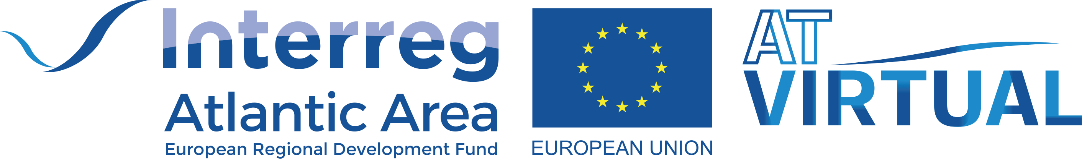 